администрация  Городского  округа  Заречныйп о с т а н о в л е н и еот__09.08.2022__  №  ___1030-П___г. ЗаречныйО проведении на территории городского округа Заречный патриотического мероприятия, посвященного памяти Героя Российской Федерации генерал-майора Шадрина Романа АлександровичаВ целях сохранения и развития культурных традиций, воспитания патриотизма и уважения к родному краю, популяризации проекта «Год Героев Российской Федерации» в городском округе Заречный, в соответствии со         статьей 30 Федерального закона от 08 ноября 2007 года № 257-ФЗ «Об автомобильных дорогах и о дорожной деятельности в Российской Федерации и о внесении изменений в отдельные законодательные акты Российской Федерации», руководствуясь Порядком осуществления временных ограничений или прекращения движения транспортных средств по автомобильным дорогам регионального и местного значения на территории Свердловской области, утвержденным постановлением Правительства Свердловской области от 15.03.2012 № 269-ПП, Положением об обеспечении общественного порядка и безопасности при проведении мероприятий с массовым пребыванием людей, утвержденным постановлением Правительства Свердловской области от 30.05.2003 № 333-ПП, на основании ст. ст. 28, 31 Устава городского округа Заречный администрация городского округа ЗаречныйПОСТАНОВЛЯЕТ:Провести 27 августа 2022 года с 11.00 до 18.00 патриотическое мероприятие, посвященное памяти Героя Российской Федерации генерал-майора Шадрина Романа Александровича (далее – Мероприятие) на территории комплекса спортивных сооружений Белоярской АЭС (СК «Электрон», ул. Клары Цеткин 14).Утвердить состав городского организационного комитета по подготовке и проведению Мероприятия (прилагается).Утвердить план проведения Мероприятия (прилагается).4.	Муниципальному казенному учреждению «Управление культуры, спорта и молодежной политики городского округа Заречный» (Я.А. Скоробогатова) обеспечить необходимые условия для успешного проведения Мероприятия.Муниципальному бюджетному учреждению городского округа Заречный «Дворец культуры «Ровесник» (А.В. Кондратьева) обеспечить проведение развлекательной программы и работу ведущего на время проведения Мероприятия.6. Рекомендовать АО «Концерн Росэнергоатом» «Белоярская атомная станция» (И.И. Сидоров):1) разрешить использование спортивных объектов и площадок комплекса спортивных сооружений Белоярской АЭС (СК «Электрон») на время подготовки и проведения Мероприятия;2) подготовить спортивные объекты и площадки комплекса спортивных сооружений Белоярской АЭС (СК «Электрон») для проведения Мероприятия;3) обеспечить функционирование громкоговорящей связи во время проведения Мероприятия.7. МБОУ ДО ГО Заречный «ДЮСШ «СК «Десантник» (С.Н. Евсиков) обеспечить работу волонтёров на время подготовки и проведения Мероприятия.8. МБОУ ДО ГО Заречный «ДЮСШ» (Е.А. Смирнов) обеспечить работу тира (с использованием лазерных винтовок) и волонтёров на время проведения Мероприятия.9. Рекомендовать АНО «Спортивный клуб «Феникс» (Е.Г. Савицкий) обеспечить работу волонтёров и судейских бригад на время подготовки и проведения Мероприятия.10. Ввести временное ограничение движения транспортных средств на участках автомобильных дорог посредством перекрытия движения в местах проведения Мероприятия 27 августа 2022 года согласно прилагаемой схеме.11. Рекомендовать МО МВД России «Заречный» (Ф.В. Сажин):1) 27 августа 2022 года принять необходимые меры по обеспечению безопасности граждан и общественного порядка при проведении Мероприятия, регулированию движения транспорта во время проведения Мероприятия;2) обеспечить временное ограничение движения транспортных средств в месте проведения Мероприятия 27 августа 2022 года согласно прилагаемой схеме.12. МКУ ГО Заречный «Управление ГО и ЧС» (В.А. Базылевич) обеспечить оперативное реагирование единой дежурно-диспетчерской службы на случай возникновения чрезвычайной ситуации во время проведения Мероприятия.13. МКУ ГО Заречный «ДЕЗ» (М.Н. Бахилина):1) 27 августа 2022 года обеспечить уборку мест проведения Мероприятия и другие мероприятия по обращению с отходами в городе Заречный и прилегающих к ним территорий до и после проведения Мероприятия;2) 27 августа 2022 года обеспечить монтаж и демонтаж временных дорожных знаков ограничения движения в месте проведения Мероприятия согласно прилагаемой схеме.14. Рекомендовать ФБУЗ МСЧ № 32 ФМБА России (С.И. Шонохова)                 27 августа 2022 года обеспечить оперативную работу службы «Скорая помощь» во время проведения Мероприятия для оказания неотложной медицинской помощи в случае необходимости.15. Информационно-аналитическому отделу администрации городского округа Заречный (Л.К. Сергиенко) обеспечить информирование пользователей автомобильными дорогами о причинах и сроках временного ограничения движения, а также о возможных маршрутах объезда посредством размещения информации на официальном сайте городского округа Заречный, а также через средства массовой информации.16. Контроль за исполнением настоящего постановления возложить на заместителя главы администрации городского округа Заречный по социальным вопросам Т.Л. Соломеину.17. Разместить настоящее постановление на официальном сайте городского округа Заречный www.gorod-zarechny.ru.УТВЕРЖДЕНпостановлением администрациигородского округа Заречныйот__09.08.2022__  №  ___1030-П___«О проведении на территории городского округа Заречный патриотического мероприятия, посвященного памяти Героя Российской Федерации генерал-майора Шадрина Романа Александровича»СОСТАВорганизационного комитета по подготовке и проведению патриотического мероприятия, посвященного памяти Героя Российской Федерации генерал-майора Шадрина Романа АлександровичаУТВЕРЖДЕНпостановлением администрациигородского округа Заречныйот__09.08.2022__  №  ___1030-П___«О проведении на территории городского округа Заречный патриотического мероприятия, посвященного памяти Героя Российской Федерации генерал-майора Шадрина Романа Александровича»ПЛАНпроведения патриотического мероприятия, посвященного памяти Героя Российской Федерации генерал-майора Шадрина Романа Александровича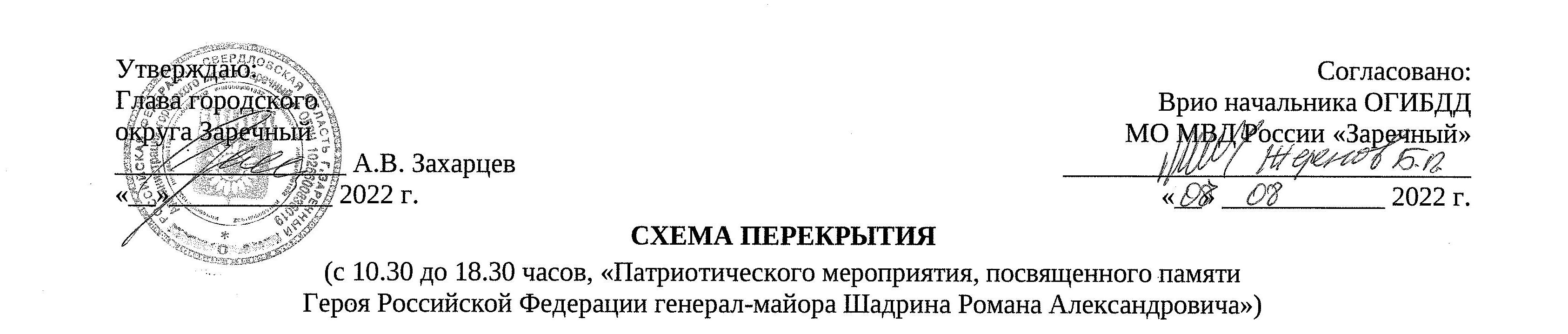 Ввести временное ограничение движения транспортных средств 27 августа 2022 года с 10.30 до 18.30 в месте проведения Мероприятия на участках автомобильных дорог: вдоль СК «Электрон» со стороны проезда от ул. 9 мая в сторону плавательного бассейна «Нептун», дорога от ул. Клары Цеткин в районе бассейна и хоккейного корта.Ответственные лица: М.Н. Бахилина, Я.А. Скоробогатова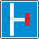 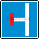 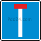 Главагородского округа Заречный                  А.В. Захарцев1.ЗахарцевАндрей Владимирович-Глава городского округа Заречный, председатель организационного комитета2.СидоровИван Иванович-директор филиала АО «Концерн Росэнергоатом» «Белоярская атомная станция», сопредседатель (по согласованию)3.СоломеинаТатьяна Леонидовна-заместитель Главы городского округа Заречный по социальным вопросам, заместитель председателя организационного комитетаЧлены организационного комитета:Члены организационного комитета:Члены организационного комитета:4.Ахметов Алексей Рауфович-член общественной палаты городского округа Заречный (по согласованию)5.БазылевичВиталий Александрович-начальник МКУ ГО Заречный «Управление ГО и ЧС»6.Бахилина Маргарита Николаевна-и.о. директора МКУ ГО Заречный «ДЕЗ»7.Вегнер Вячеслав Михайлович-депутат Законодательного собрания Свердловской области (по согласованию)8.Евсиков Сергей Николаевич-директор МБОУ ДО ГО Заречный «ДЮСШ «СК «Десантник»9.Зубцов Николай Антонович-начальник отдела развития массового спорта МКУ «УКС и МП ГО Заречный»10.Журавлев Сергей Александрович-Международная ассоциация ветеранов подразделений антитеррора «Альфа» (по согласованию)11.Касков Олег Александрович-председатель Правления РСПОО СО «Герои Урала», Герой Российской Федерации (по согласованию)12.КривошеинСергей Алексеевич-генеральный директор ООО «Белоярская АЭС-Авто» (по согласованию)13.Лобанов Владимир Павлович-руководитель гуманитарного проекта «Гуманитарный марш «Урал-Донбасс» (по согласованию)14.Расковалов Андрей Владимирович-депутат Думы городского округа Заречный(по согласованию)15.Савицкий Егор Геннадьевич-президент АНО «Спортивный клуб «Феникс»(по согласованию)16.Садчиков Андрей Алексеевич-Международная ассоциация стратегических проектов БРИКС (по согласованию)17.СажинФедор Викторович- начальник МО МВД России «Заречный» (по согласованию)18.Сергиенко Лада Константиновна-начальник информационно-аналитического отдела администрации городского округа Заречный19.Скоробогатова Яна Александровна-начальник МКУ «УКС и МП ГО Заречный»20.СмирновЕвгений Александрович-директор МБОУ ДО ГО Заречный «ДЮСШ»21.ШмидькоНаталья Анатольевна-исполнительный директор РСПОО СО «Герои Урала» (по согласованию)22.ШоноховаСветлана Ивановна-начальник ФБУЗ «МСЧ № 32 ФМБА России» (по согласованию)п/пМероприятияДата и времяМесто проведенияИсполнитель123451.Открытый турнир по мини-футболу на Кубок памяти Героя Российской Федерации генерал-майора Р.А. Шадрина (дети 2012-2014 г.р.) среди команд муниципальных образований Свердловской области, поддерживающих гуманитарный проект «Гуманитарный марш «Урал-Донбасс»27 августас 11.00 до 18.00КСС Белоярской АЭС (СК «Электрон», ул. Клары Цеткин 14, футбольное поле)Я.А. Скоробогатова – начальник МКУ «УКС и МП ГО Заречный»;Е.Г. Савицкий – президент АНО «СК «Феникс»2.Открытый турнир по мини-футболу памяти Героя Российской Федерации генерал-майора Р.А. Шадрина среди команд муниципальных образований Свердловской области, поддерживающих гуманитарный проект «Гуманитарный марш «Урал-Донбасс»27 августас 11.00 до 18.00КСС Белоярской АЭС (СК «Электрон», ул. Клары Цеткин 14, футбольное поле)Я.А. Скоробогатова – начальник МКУ «УКС и МП ГО Заречный»;Е.Г. Савицкий – президент АНО «СК «Феникс»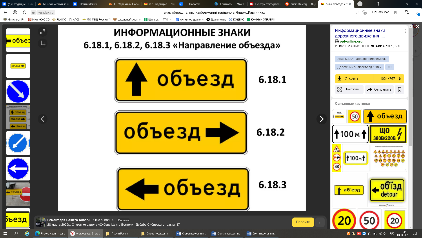 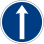 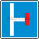 БоллардыМесто проведения МероприятияДорожный знак «Тупик»:6.8.16.8.26.8.3Дорожный знак «Движение прямо»:4.1.1Направление объезда:6.18.1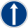 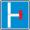 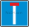 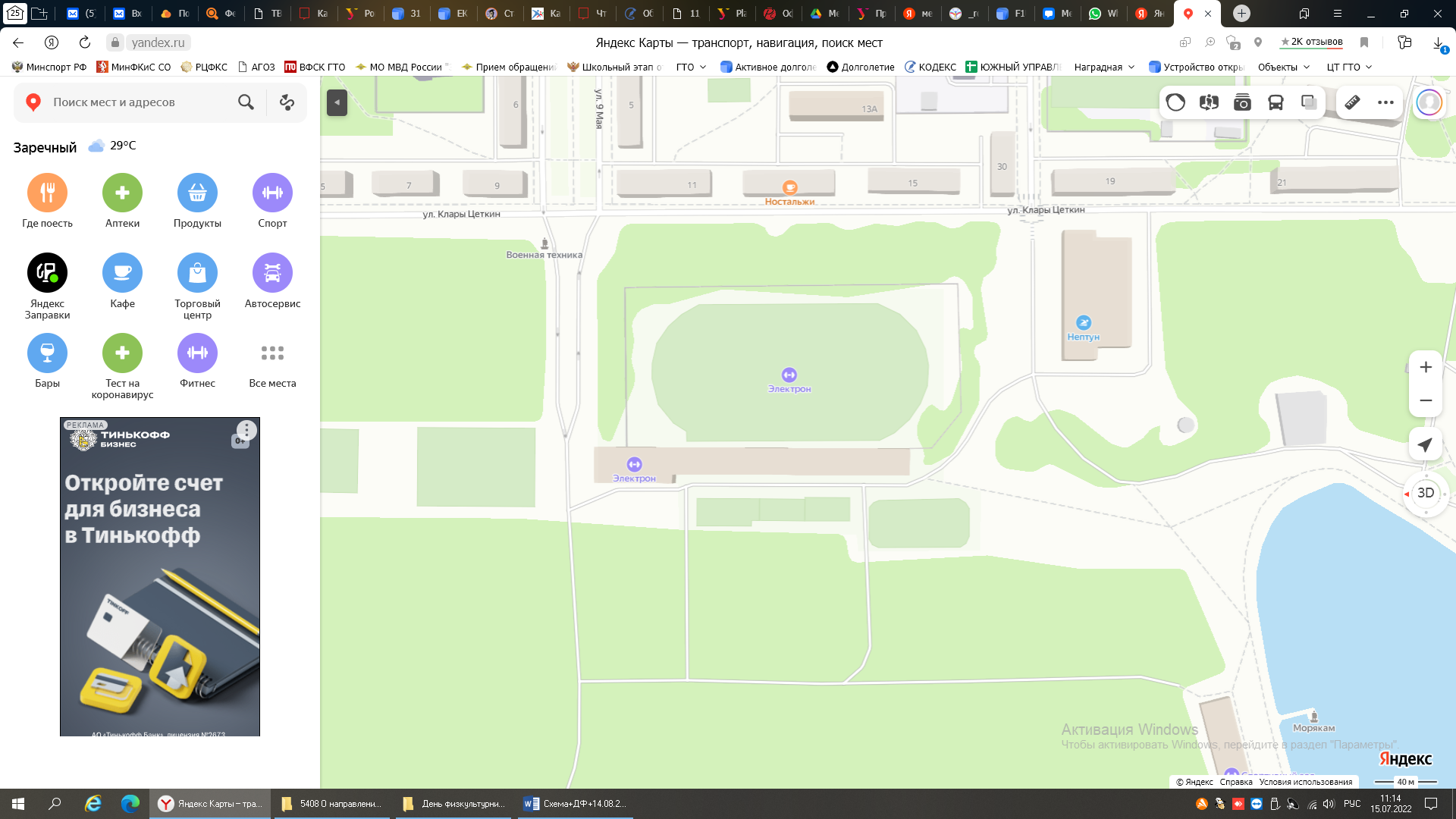 